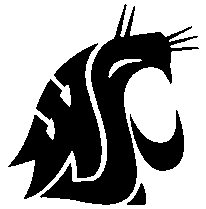 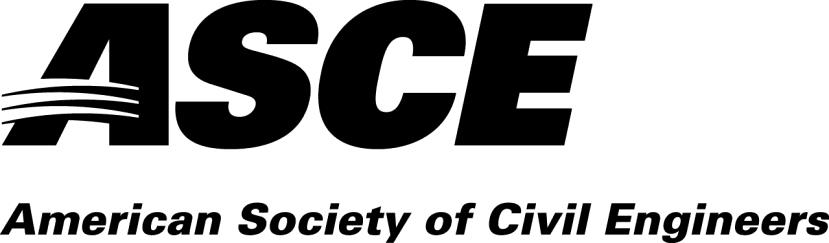 WSU ASCE Student Chapter Mission Statement:The mission of the ASCE student chapter is to increase participation and interest in the civil engineering discipline through involvement with practicing engineers, the national organization, and community service.Washington State University ASCE Student ChapterEmail: cougs.asce@gmail.com	•Office: Sloan 171$30 Annual Membership Due PaidWSU ASCE STUDENT CHAPTER MEMBERSHIP APPLICATIONWSU ASCE STUDENT CHAPTER MEMBERSHIP APPLICATIONWSU ASCE STUDENT CHAPTER MEMBERSHIP APPLICATIONWSU ASCE STUDENT CHAPTER MEMBERSHIP APPLICATIONAPPLICANT INFORMATIONAPPLICANT INFORMATIONAPPLICANT INFORMATIONAPPLICANT INFORMATIONFull Name:Full Name:Full Name:Full Name:WSU Student ID#:Phone Number:Phone Number:Phone Number:E-mail:E-mail:E-mail:E-mail:Current Address:Current Address:Current Address:Current Address:City:State:State:ZIP Code:Permanent Address:Permanent Address:Permanent Address:Permanent Address:City:State:State:ZIP Code:Year in School (Fr., Soph., Jr., Sr.):Expected Graduation Date:Expected Graduation Date:Expected Graduation Date:CE Emphasis:CE Emphasis:CE Emphasis:CE Emphasis:INTERESTSINTERESTSSHIRT SIZESHIRT SIZEPlease check all boxes that you are interested in:Please check all boxes that you are interested in:Please check the box corresponding to your shirt size:Please check the box corresponding to your shirt size:Concrete Canoe TeamSteel Bridge TeamEvent/Activity VolunteerOfficer PositionNational ASCE MembershipGeneral Club InvolvementSmallMediumLargeExtra LargeApplicant’s Signature:Date: